.Début : 0,18 s. approximatif (32 comptes)Séquence : A-A-B-A-B32 (modified)-A-A-A-APart A : 32 Count[1-8] Point, Point, Flick, Triple-Step, ½ R, Sweep, Sailor-Step[9-16] Side, Rock-Step, Chassé ¼ L, Full-Turn, Rock-Step[17-24] Back, Cross, Point, Sailor-Step ¼ R, ½ R, Step[25-32] Full-Turn, Mambo, Coaster-Step, Step Turn ½ LPart B : 64 Count[1-8] Sweep, Sweep, Weave, Sweep, Weave ¼ L, Step-Turn ½ L, Step-Turn ¼ L[9-16] Cross, ¼ L, Step-Turn ½ L, Step-Turn ¼ L, Rock-Step[17-24] Side, Hold, Cross-Shuffle, Rock-Step, Cross, Bounce[25-32] Rock-Step, Jazz-Box, ¼ L, ¼ L[33-40] Sweep, Sweep, Weave, Sweep, Weave ¼ R, Step-Turn ½ R, Step-Turn ¼ R[41-48] Cross, ¼ R, Step-Turn ½ R, Step-Turn ¼ R, Rock-Step[49-56] Side, Hold, Cross-Shuffle, Rock-Step, Cross, Bounce[57-64] Rock-Step, Jazz-Box, ¼ R, rock step ¼ R, PointSmile and enjoy the danceContact : maellynedance@gmail.comTurn Up The Music (fr)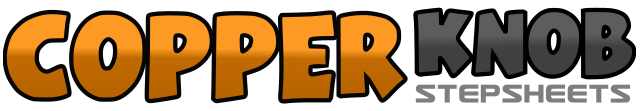 .......Compte:96Mur:4Niveau:Intermédiaire Phrasée.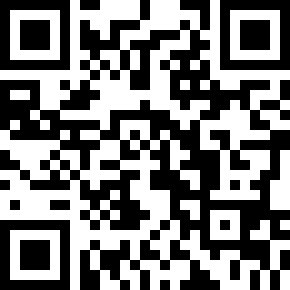 Chorégraphe:Angéline Fourmage (FR) & Maryse Fourmage (FR) - Mai 2020Angéline Fourmage (FR) & Maryse Fourmage (FR) - Mai 2020Angéline Fourmage (FR) & Maryse Fourmage (FR) - Mai 2020Angéline Fourmage (FR) & Maryse Fourmage (FR) - Mai 2020Angéline Fourmage (FR) & Maryse Fourmage (FR) - Mai 2020.Musique:Turn Up the Music - SHACHITurn Up the Music - SHACHITurn Up the Music - SHACHITurn Up the Music - SHACHITurn Up the Music - SHACHI........1-2Pointez PG à G, Pointez PG DEVANT3-4Flick PG à G, PG DEVANT avec Flick D derrière5&6PD DEVANT, PG à côté PD, PD DEVANT7-8&Faire ½ D avec PG derrière avec Sweep D d’avant en arrière, PD derrière PG, PG à G1-2PD à D, Croisez PG devant PD3-4&Revenir sur PD, PG à G, PD à côté PG5-6Faire ¼ G avec PG DEVANT, Faire ½ G avec PD derrière7-8&Faire ½ G avec PG DEVANT, PD DEVANT, Revenir sur PG1-2PD derrière avec drag G, Croisez PG derrière PD3-4&Pointez PD à D, Croisez PD derrière PG, Faire ¼ D avec PG derrière5-6PD DEVANT, PG DEVANT7-8Faire ½ D, PG DEVANT1-2Faire ½ G avec PD derrière, Faire ½ G avec PG DEVANT3&4PD DEVANT, Revenir sur PG, PG derrière5&6PG derrière, PD à côté PG, PG DEVANT7-8PD DEVANT, Faire ½ G avec Pointe PG devant (PdC PD)1-2PG DEVANT avec Sweep D d’arrière en avant, Sweep D3-4PD DEVANT avec Sweep G d’arrière avant, Sweep G5-6Croisez PG devant PD, PD à D7-8PG derrière PD avec Sweep D d’avant en arrière, Sweep D1-2PD derrière PG, Faire ¼ G avec PG DEVANT3-4PD DEVANT, Faire ½ G5-6PD DEVANT, Faire ¼ G7-8PD DEVANT, Revenir sur PG1-2PD à D, Pause3&4Croisez PG devant PD, PD à D, Croisez PG devant PD5-6PD à D, Revenir sur PG7&8Croisez PD devant PG, Talons Haut, Talons Bas (PdC PD)1-2PG à G, Revenir sur PD3&4Croisez PG devant PD, PD derrière, PG à G5-6PD DEVANT, Faire ¼ G7-8PD DEVANT, Faire ¼ G* (Pour le restart Part A ; Changement : PD DEVANT, Revenir sur PG avec ¼ G, Croisez PD devant PG)1-2PD DEVANT avec Sweep G d’arrière en avant, Sweep G3-4PG DEVANT avec Sweep D d’arrière en avant, Sweep D5-6Croisez PD devant PG, PG à G7-8PD derrière PG avec Sweep G d’avant en arrière, Sweep G1-2PG derrière PD, Faire ¼ D avec PD DEVANT3-4PG DEVANT, Faire ½ D5-6PG DEVANT, Faire ¼ D7-8PG DEVANT, Revenir sur PD1-2PG à G, Pause3&4Croisez PD devant PG, PG à G, Croisez PD devant PG5-6PG à G, Revenir sur PD7&8Croisez PG devant PD, Talons Haut, Talons Bas (PdC PG)1-2PD à D, Revenir sur LF3&4Croisez PD devant PG, PG derrière, PD à D5-6PG DEVANT, Faire ¼ R7&8PG DEVANT, Revenir sur PD avec ¼ R, Pointez PG DEVANT